Развиваем силу голоса у детей младшего дошкольного возраста.Игра «Идите с нами играть».Цель: учить детей говорить громко, вырабатывать  умение пользоваться громким голосом.Подготовительная работа: подобрать игрушки ( мишку, зайку, лису).Краткое описание:Дети сидят полукругом. Взрослый на расстоянии 2-3 м от детей расставляет игрушки и говорит: «Мишке, зайке и лисичке скучно сидеть одним. Позовем их играть вместе с нами. Чтобы они нас услышали, звать надо громко, вот так: «Миша, иди!» Дети вместе со взрослым зовут мишку, лису, зайку, потом играют с ними.Методические указания: следите, чтобы дети, когда зовут игрушки, говорили громко, а не кричали.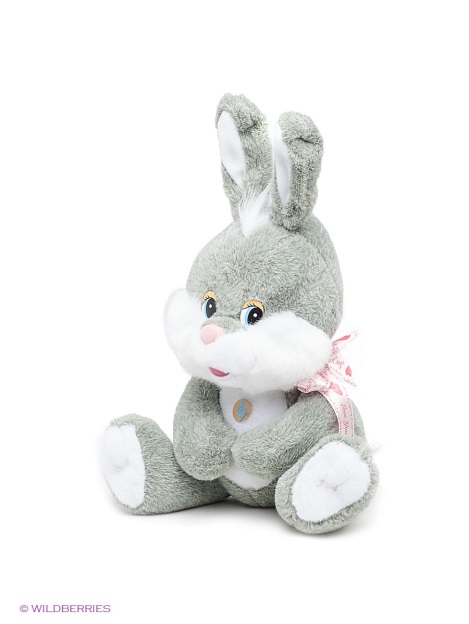 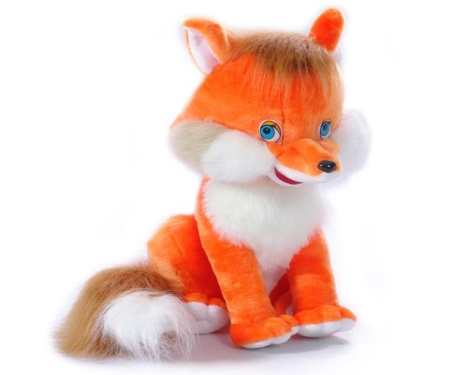 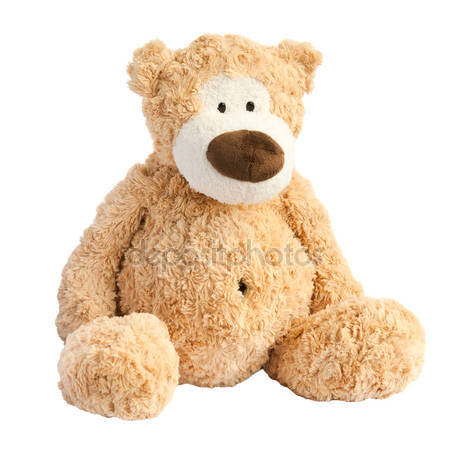 Игра « Не разбуди Катю»Цель: учить детей говорить тихо, воспитывать умение пользоваться тихим голосом.Подготовительная работа: взрослый приготавливает куклу с закрывающимися глазами, кроватку с постельными принадлежностями; мелкие игрушки, например кубик, машинку, башенку и др., а также коробку для игрушек.Краткое описание:Взрослый ставит к себе на стол кроватку со спящей куклой и говорит: «Катя много гуляла, устала. Пообедала и уснула. А нам надо убрать игрушки, но только тихо, чтобы не разбудить. Ребенок подходит к взрослому и тихо говорит, какую игрушку надо убрать в коробку». Так можно поиграть со всеми игрушками, расставленными на столе.Методические указания. Следите, чтобы ребенок говорили тихо, но не шепотом.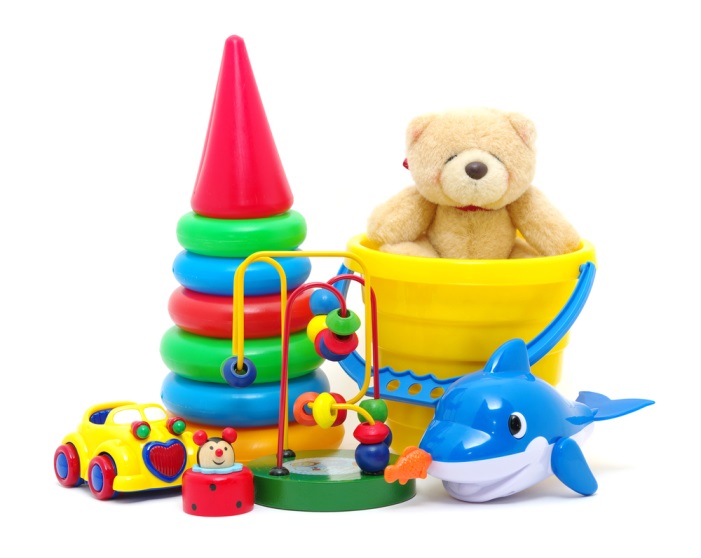 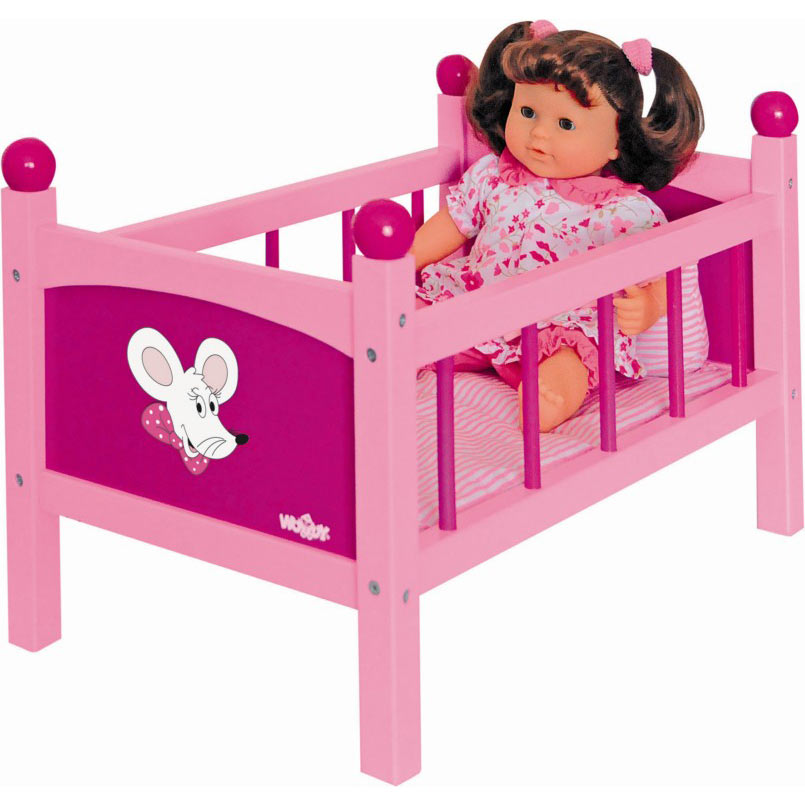  Игра «Громко — тихо»Цель: учить детей менять силу голоса (говорить то громко, то тихо). Воспитывать умение менять силу голоса.Подготовительная работа:  взрослый подбирает парные игрушки разных размеров: большую и маленькую машины, большой и маленький барабаны, большую и маленькую дудочки.Краткое описание:Взрослый показывает 2 машины и говорит: «Когда едет большая машина, она подает сигнал громко: «би-би». Как подает сигнал большая машина?» Ребенок громко произносят: «би-би». Взрослый  продолжает: «А маленькая машина сигналит тихо: «би-би». Как сигналит маленькая машина?» Ребенок тихо произносит: «би-би». Взрослый убирает обе машины и говорит: «Сейчас будь внимателен. Как только поедет машина, ты должен дать сигнал, не ошибись, большая машина сигналит громко, а маленькая – тихо».Аналогично обыгрываются остальные игрушки.Методические указания. Следить, чтобы при тихом произнесении звукоподражаний ребенок не переходили на шепот.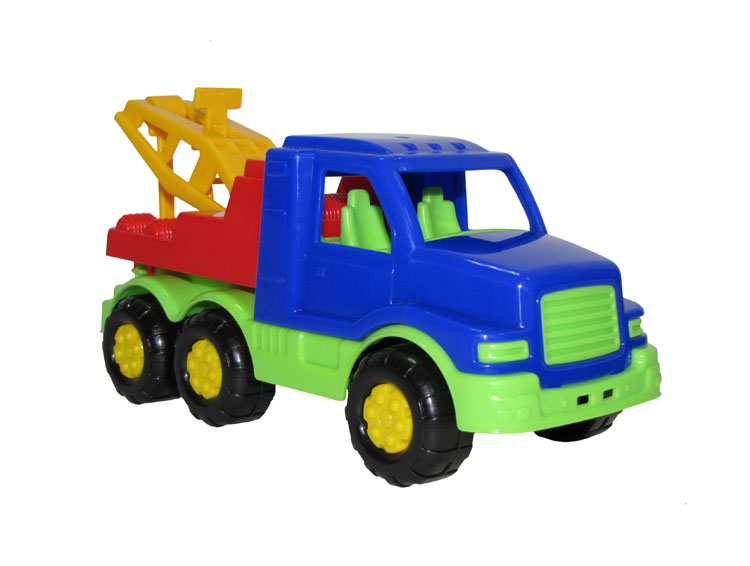 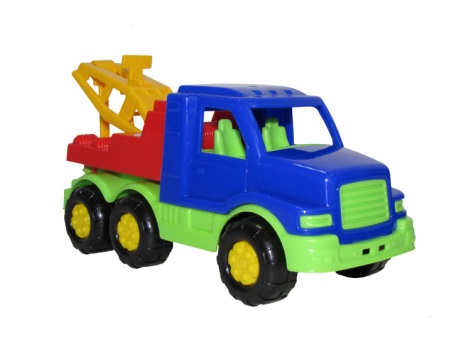 Игра «Дует ветер»Цель. Учить детей в зависимости от ситуации пользоваться громким или тихим голосом. Изменение силы голоса.Подготовительная работа. Взрослый подготавливает 2 картинки. На одной изображен легкий ветерок, качающий травку, цветы. На другой – сильный ветер, качающий ветви деревьев.Краткое описание:Взрослый говорит: «Пошли мы летом на прогулку в лес. Идем полем, светит солнышко, дует легкий ветерок и колышет травку, цветочки (показывает картинку). Он дует тихо, вот так: «у-у-у» (тихо и длительно произносит звук у). Пришли в лес, набрали много цветов, ягод. Собрались идти обратно. Вдруг подул сильный ветер (показывает картинку). Он громко загудел: «у-у-у…» (громко и длительно произносит этот звук). Ребенок повторяют за взрослым, как дует легкий ветерок и как гудит сильный ветер.Затем взрослый показывает картинки, уже не произнося звук, а ребенок подражает соответствующему ветру.Методические указания.  Следить, чтобы ребенок, повторяя за взрослым, соблюдал ту же силу голоса.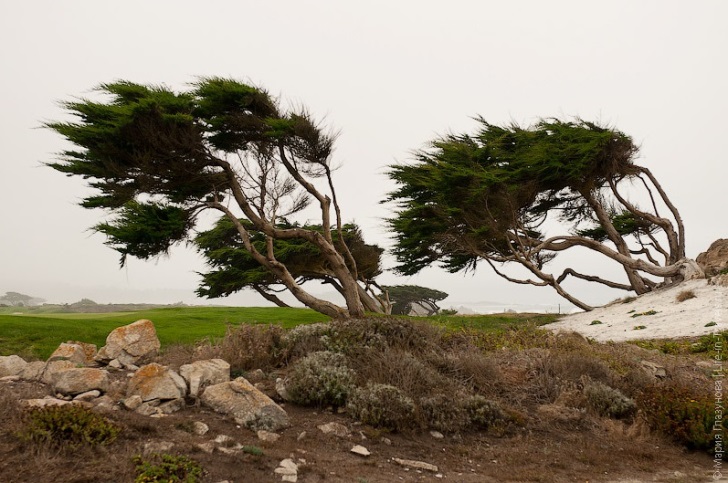 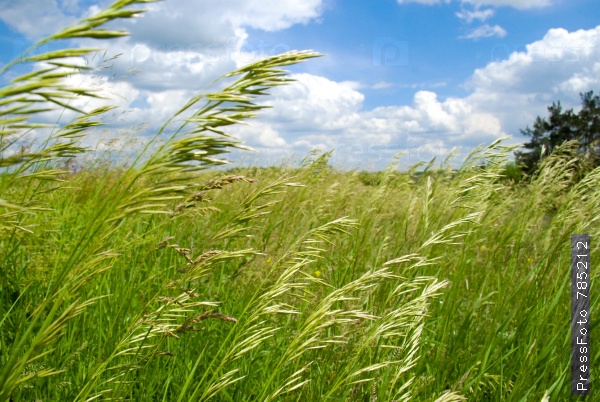 Игра «Кот и мыши»Цель. Учить детей говорить стихотворный текст тихо. Воспитывать умение пользоваться тихим голосом.Подготовительная работа.  Приготовить шапочки с изображением кота. Разучить с детьми текст стихотворения.Краткое описание:Дети ходят по кругу, в центре которого присел на корточки ребенок, изображающий кота. Дети тихим голосом говорят:«Тише, мыши.Тише, мыши.Кот сидит на нашей крыше.              Мышка, мышка, берегись!И коту не попадись!»Ребенок, изображающий кота, громко мяукает и бежит за детьми. Пойманные становятся котами.Методические указания. Следить, чтобы дети не усиливали голос, но и не говорили шепотом.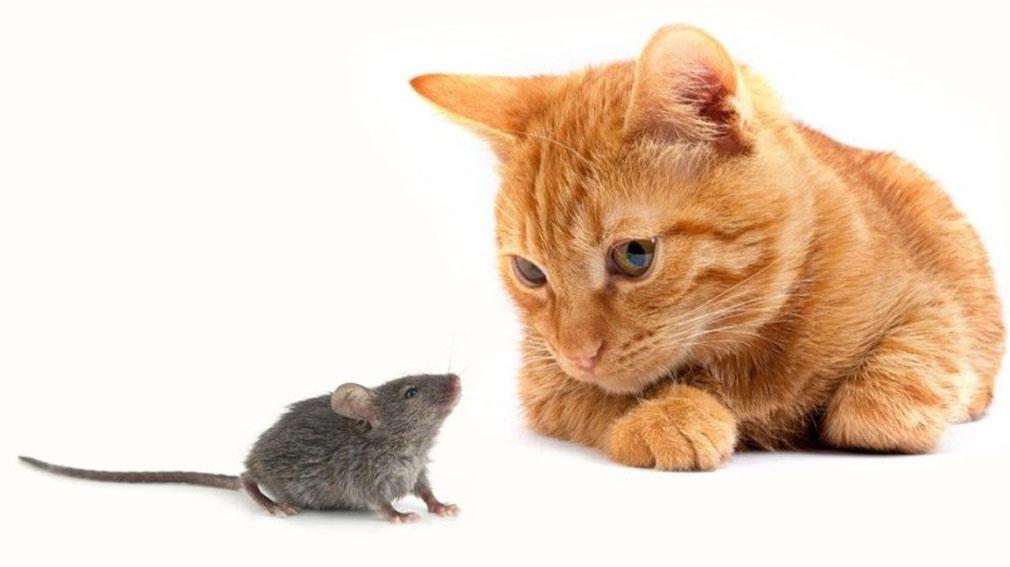 Игра «Гудок»Цель. Учить детей менять силу голоса от громкого к тихому.   Выработка умения регулировать силу голоса.Подготовительная работа. Подготовить картинку с изображением паровоза.Краткое описание:Ребенок становится в один ряд лицом к взрослому  и поднимает руки через  стороны вверх до встречи их ладонями. Затем медленно опускают через стороны вниз. Одновременно с опусканием рук ребенок произносит звук сначала громко, а затем постепенно все тише (паровоз удаляется). Опустив руки, замолкает.Методические указания. Сначала упражнение показывает сам взрослый, затем ребенок  изображает гудок вместе с ним. 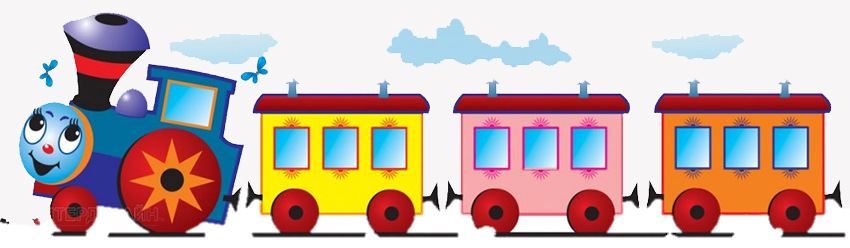 Игра «Эхо».Цель. Воспитывать умение пользоваться тихим и громким голосом. Учить ребенка говорить громко и тихо.Подготовительная работа. Взрослый подбирает картинку «Дети заблудились в лесу».Краткое описание:Дети делятся на 2 группы. Одна изображает детей, которые заблудились в лесу, другая – эхо. Каждая группа располагается в разных углах комнаты. Дети, которые заблудились в лесу, громко зовут по имени детей другой подгруппы; «Ау, Оля! Ау, Петя!» Дети, изображающие «эхо», повторяют тихо те же слова. Потом участники игры меняются ролями.Методические указания. Следить, чтобы дети после называния имени выдерживали паузу, давая возможность «эху» повторить их слова.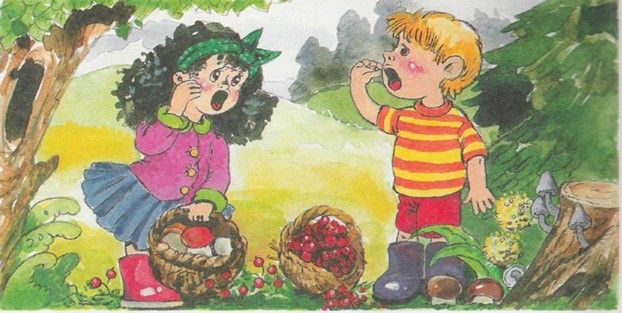 Игра «Вьюга».Цель: Учить детей на одном выдохе менять силу голоса от тихого к громкому и от громкого к тихому. Изменение силы голоса.Подготовительная работа. Подобрать картинку, на которой изображена вьюга.Краткое описание:Взрослый показывает картинку, на которой нарисована вьюга. Дети, сидящие в ряд, изображают вьюгу, воющую в зимний вечер. По сигналу взрослого «вьюга начинается» дети тихо говорят: «ууу…»; по сигналу «сильная вьюга» громко говорят: «ууу…»; по сигналу «вьюга кончается» говорят тише; по сигналу «вьюга закончилась» замолкают.Методические указания. Желательно, чтобы дети на одном выдохе произносили звук «у» тихо, затем громко и снова тихо, поэтому взрослый быстро сменяет один сигнал другим.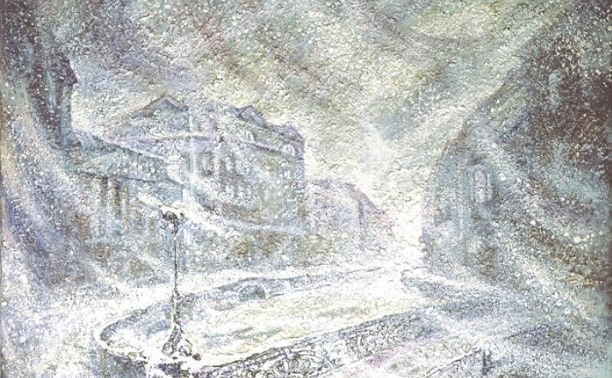 